Publicado en Granada el 24/11/2017 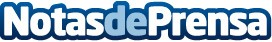 Las finanzas ayudan a aprovechar mejor las oportunidades empresarialesNo todos los empresarios le dan la misma importancia a las finanzas dentro de la empresa. Estas son un gran factor de gestión y prosperidad de una compañía a parte de su producto y/o servicioDatos de contacto:Mikel SanzNota de prensa publicada en: https://www.notasdeprensa.es/las-finanzas-ayudan-a-aprovechar-mejor-las_1 Categorias: Finanzas http://www.notasdeprensa.es